Co daje polaryzacja w okularach - sprawdź, co warto o tym wiedziećPolaryzacja to bardzo wygodna funkcja. Co warto o tym wiedzieć przed zakupem okularów?Polaryzacja to jedna z popularniejszych funkcji w okularach, ale czy wiesz czym tak dokładnie jest? Sprawdź, co daje polaryzacja w okularach, czy dokładniej jest i kto powinien wybrać okulary z polaryzacją.Czym jest i co daje polaryzacja w okularach?Soczewki polaryzacyjne mają nałożony specjalny środek chemiczny, który filtruje światło. Co daje polaryzacja w okularach? Cząsteczki substancji chemicznej są ułożone w taki sposób, aby blokować część światła przed przejściem przez soczewkę. Działa to trochę jak rolety w oknach. Widać tylko światło, które przechodzi przez otwory w rolecie. Okulary polaryzacyjne zmniejszają odblaski od wody. W okularach polaryzacyjnych filtr tworzy pionowe otwory dla światła. Tylko promienie świetlne, które zbliżają się do oczu w pionie, mogą przejść przez te otwory. Soczewki blokują wszystkie poziome fale świetlne odbijające się na przykład od gładkiego stawu lub błyszczącej maski samochodu. W wyniku tego filtrowania, obraz widziany przez soczewki polaryzacyjne jest nieco ciemniejszy niż zwykle.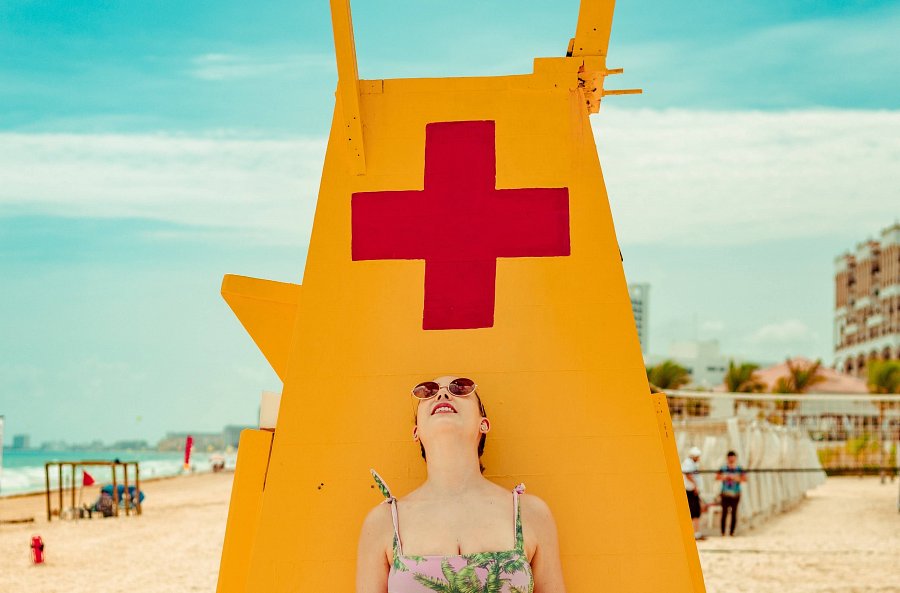 Na co jeszcze warto zwrócić uwagę przy zakupie okularów?Kupując okulary warto również zwrócić uwagę na filtr UV. On także jest bardzo wazny, jeśli chodzi o Twoje oczy. Dodatkowo warto zwrócić także uwagę na materiał, z którego wykonano oprawki, a także czy są one wygodne.